Похідз молоддю БаранівкиЗустрічі з виборцями мікрорайону Лука-БаранівкаУчасть у проекті «Посилення інституційної спроможності ромських громадських організацій м. Суми»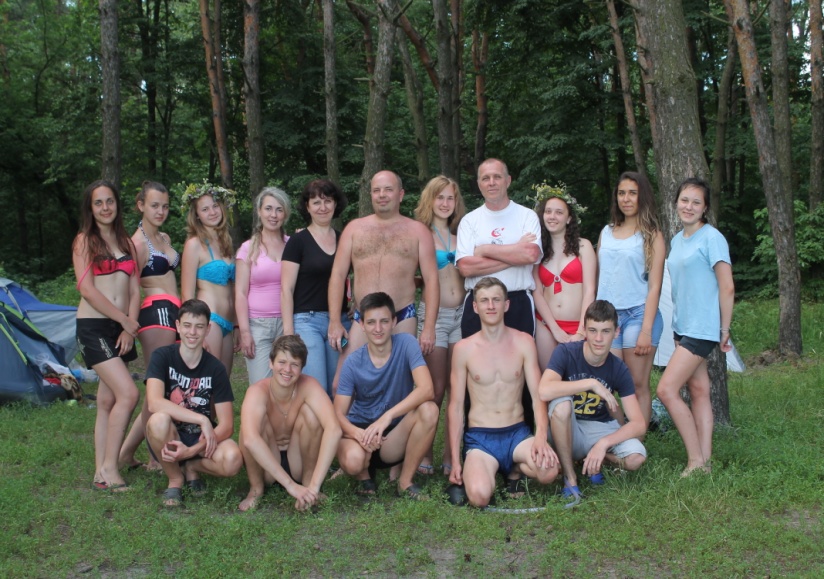 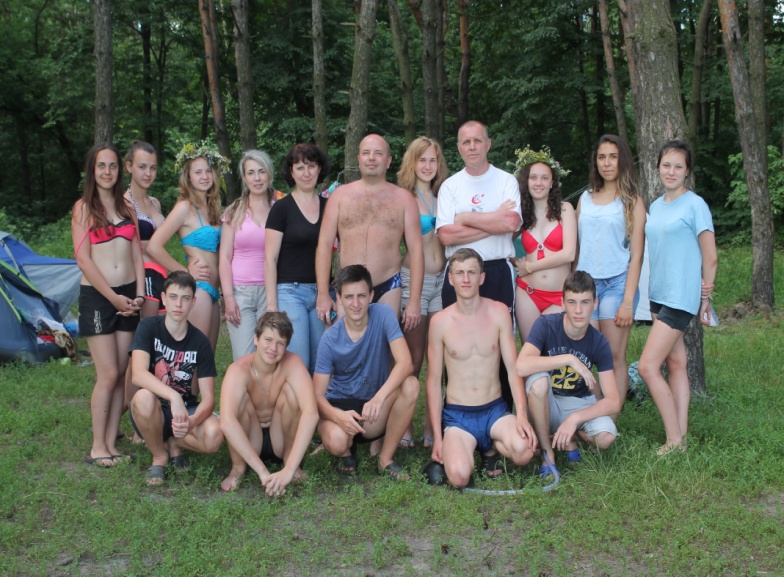 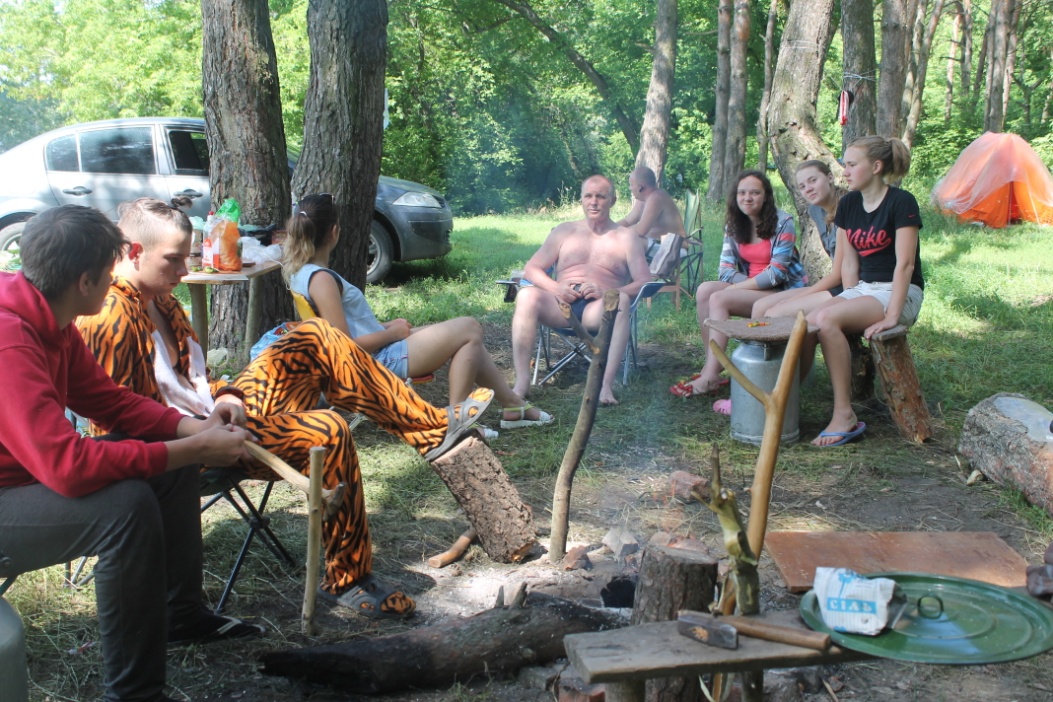 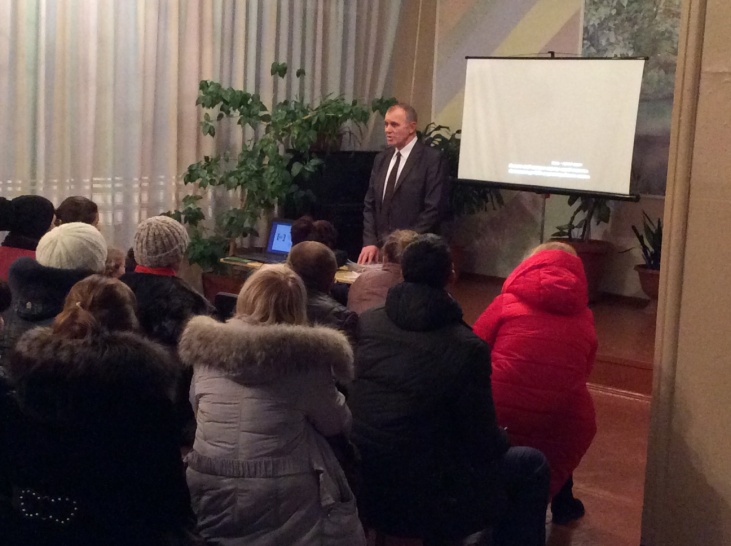 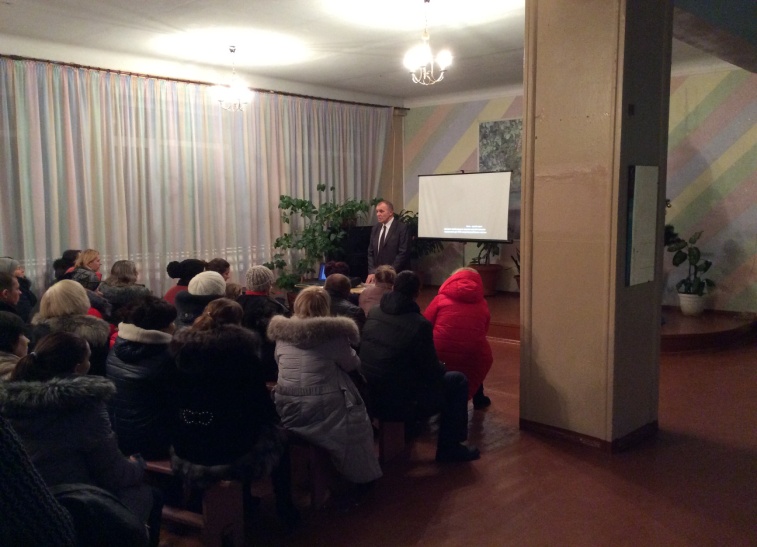 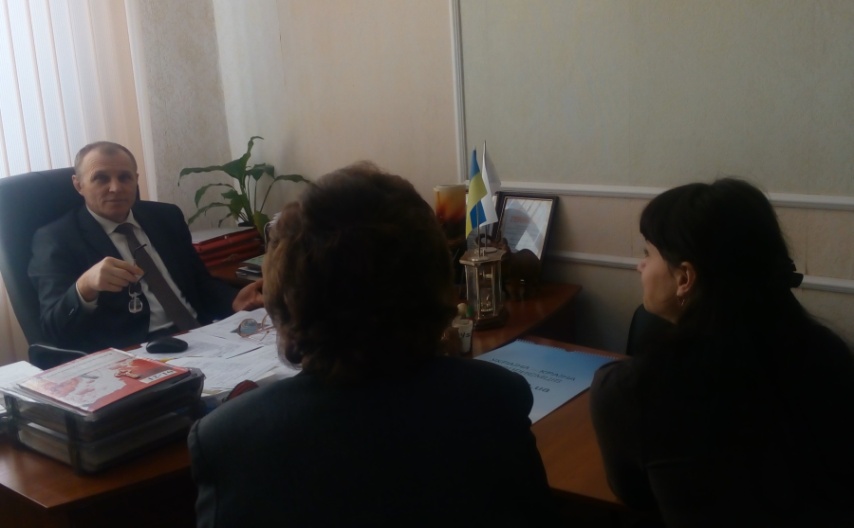 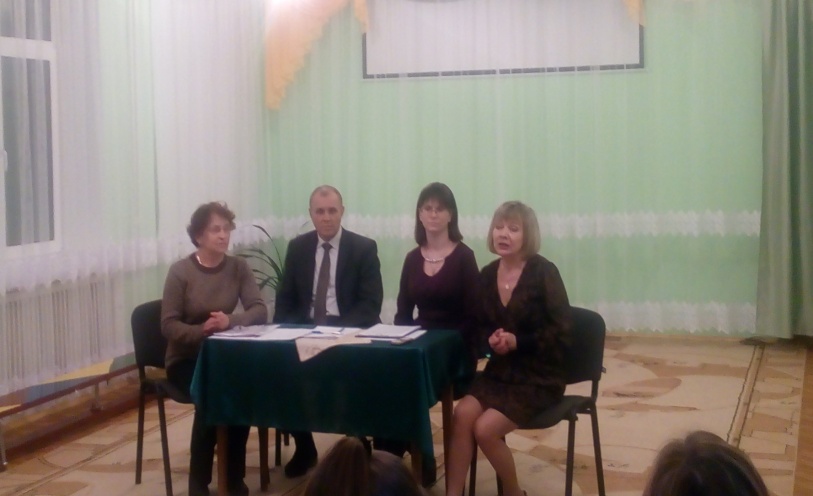 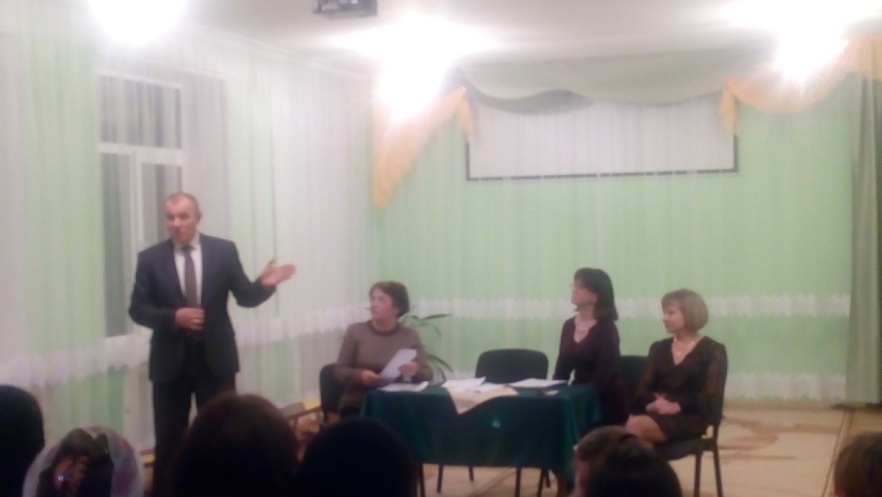 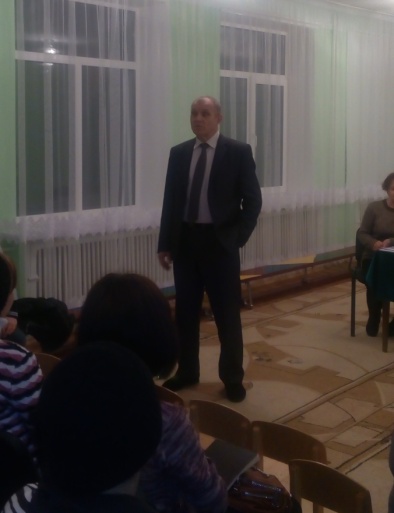 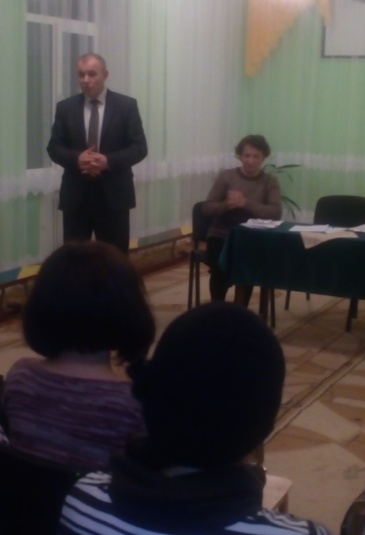 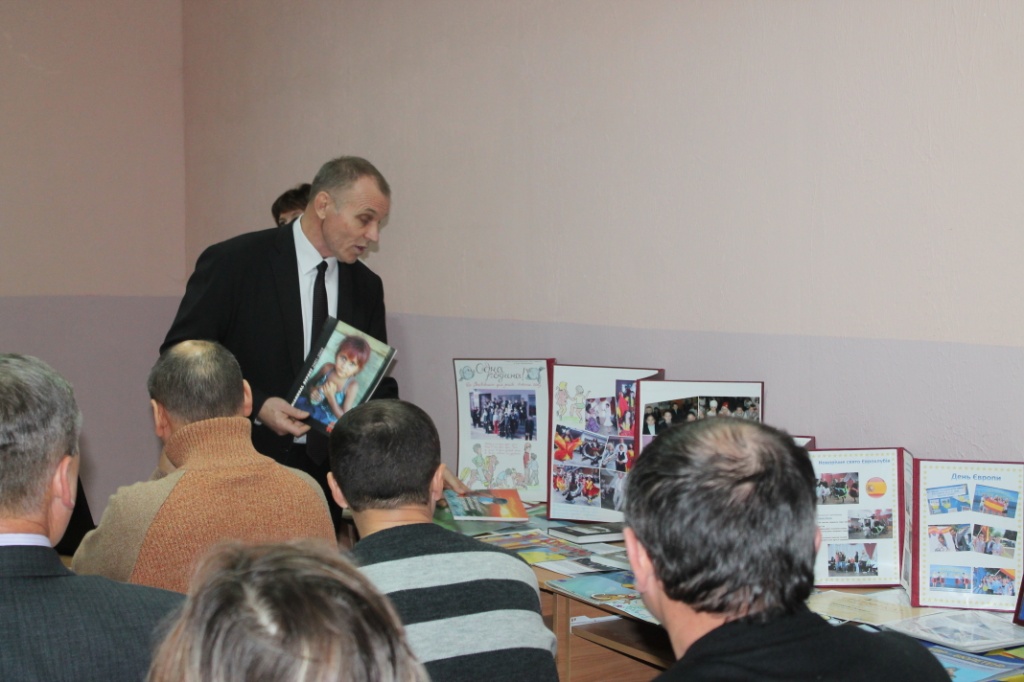 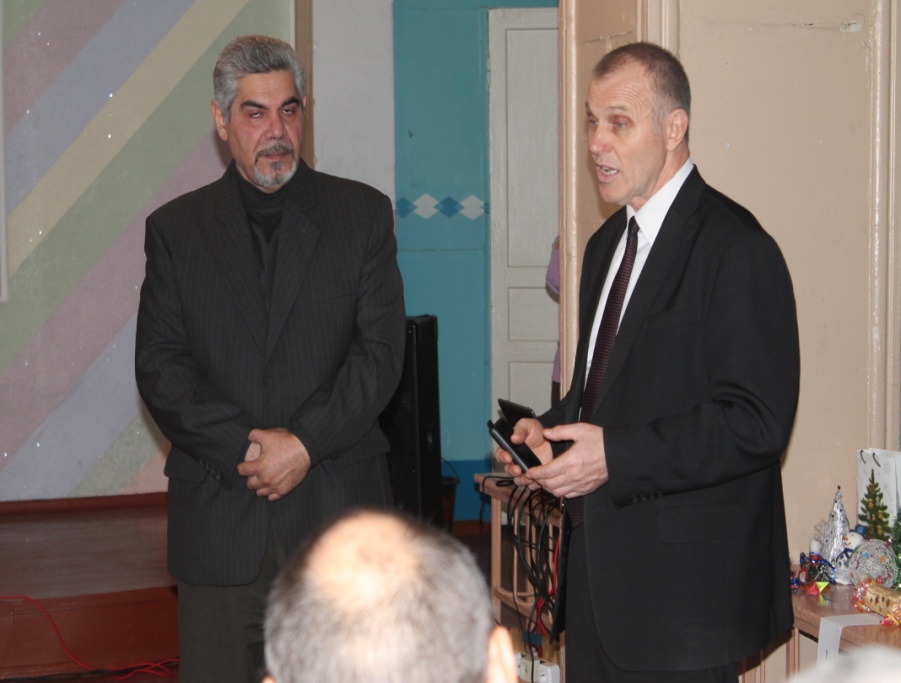 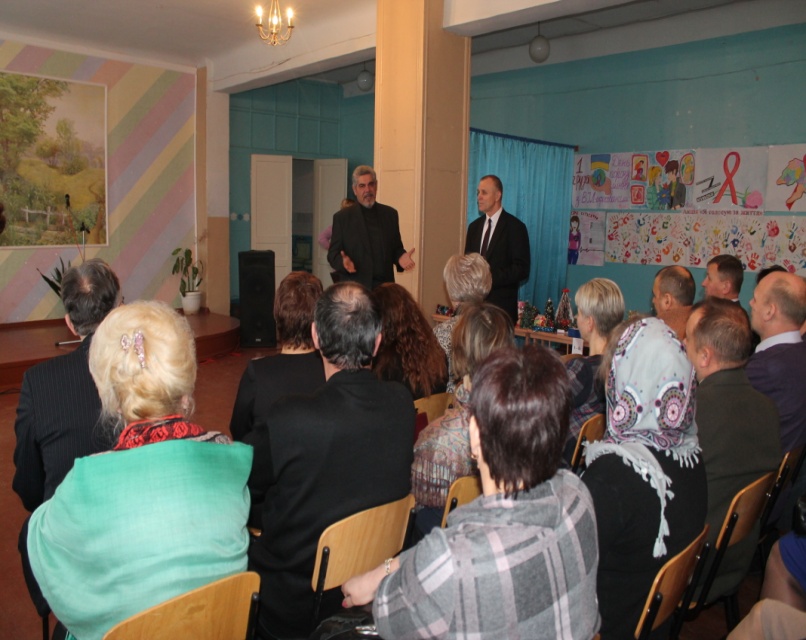 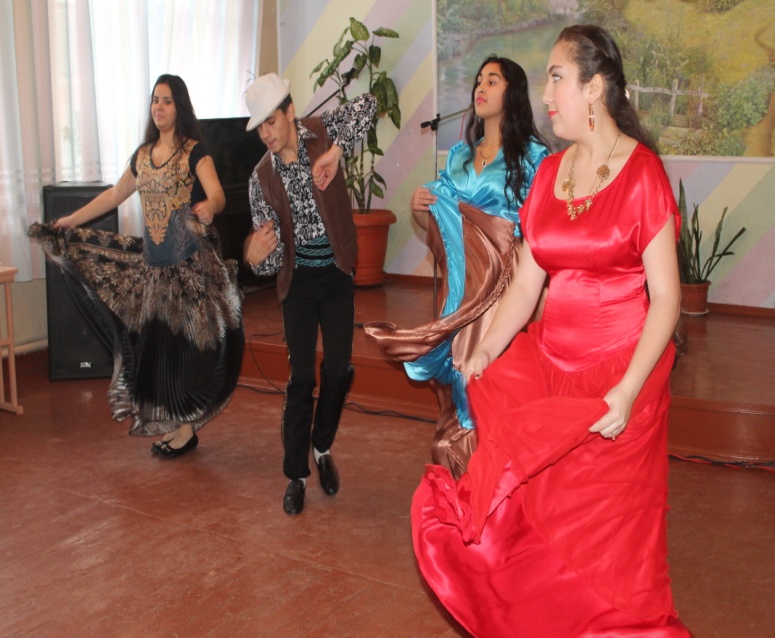 